REGULAMIN  REKRUTACJI KANDYDATÓW DO NIEPUBLICZNEGO LICEUM OGÓLNOKSZTAŁCĄCEGOW WOŁOWIEROK SZKOLNY 2024/2025§ 1Do Niepublicznego Liceum   Ogólnokształcącego  w Wołowie przyjmowani są uczniowie, którzy ukończyli ośmioletnią szkołę podstawową i przystąpili do egzaminu ósmoklasisty.Rekrutacja organizowana jest przez dyrektora Szkoły.Rejestracja  zgłoszeń  prowadzona  jest  przez  sekretariat  Szkoły  w godzinach pracy sekretariatu.§ 2Przyjmowanie kandydatów do Niepublicznego Liceum Ogólnokształcącego 
w Wołowie odbywa się w trzech etapach:etap I podstawowy dla tegorocznych absolwentów szkoły podstawowej  uczęszczających do Niepublicznej Szkoły Podstawowej 
 w Wołowie.etap II podstawowy  dla tegorocznych  absolwentów uczęszczających do innych szkół podstawowych.etap III uzupełniający w przypadku wolnych miejsc.Etap I 	Przyjmowani są wszyscy uczniowie uczęszczający do Niepublicznej Szkoły Podstawowej w Wołowie, którzy spełnili poniższe kryteria:złożyli podanie o przyjęcie do Niepublicznego Liceum Ogólnokształcącego,podjęli wolę kształcenia w NLO,wpłacili na konto stowarzyszenia bezzwrotną opłatę w wysokości jednokrotności czesnego (750 zł).Dyrektor szkoły ma prawo przeprowadzić z rodzicami/opiekunami uczniów rozmowę kwalifikacyjną, która zadecyduje o przyjęciu ucznia do NLO.Etap II oraz III w przypadku wolnych miejsc po etapie I.Przy przyjęciu kandydata do klasy pierwszej brane są pod uwagę:wynik rozmowy kwalifikacyjnej ,złożenie podania o przyjęcie do szkoły  i dokumentów rekrutacyjnych ,dokonanie opłaty wpisowego w kwocie 500 złOstateczną decyzję o przyjęciu ucznia do liceum podejmuje Komisja Rekrutacyjna.§ 3Wszyscy  kandydaci  ubiegający  się  o  przyjęcie  do   Szkoły  składają    w sekretariacie Szkoły następujące dokumenty: wypełnione podanie o przyjęcie do szkoły dostępne na stronie szkoły www.sisr.com.pl lub w sekretariacie szkoły ( etap I, II, III),świadectwo ukończenia klasy siódmej  szkoły podstawowej( etap II ),informacja o wynikach klasyfikacji za I półrocze w klasie ósmej ( etap II),świadectwo ukończenia szkoły podstawowej (etap I, II, III),Termin składania dokumentów określony jest w Kalendarzu rekrutacji na dany rok szkolny § 4Komisja Rekrutacyjna może zdecydować o przyjęciu do szkoły kandydata bezpośrednio po rozmowie kwalifikacyjnej (etap II i III ), który:uzyskał najwyższą  średnią   ocen (minimum 4,5) ze wszystkich przedmiotów na świadectwie ukończenia szkoły klasy VII,ocenę zachowania co najmniej dobrą,posiada szczególne uzdolnienia i osiągnięcia ważne w dalszym cyklu kształcenia,przeszedł pomyślnie rozmowę kwalifikacyjną.Potwierdzenie przez ucznia woli przyjęcia do liceum (termin określony w Kalendarzu rekrutacji) odbywa się poprzez:podpisanie przez rodziców bądź opiekunów ucznia Umowy o kształcenie,dokonanie opłaty rekrutacyjnej w wysokości jednokrotności czesnego (750  złotych), która zostanie zaliczona na poczet czesnego za miesiąc wrzesień ,jeśli kandydat podejmie naukę w NLO – dotyczy uczniów z I etapu rekrutacji (w przypadku niepodjęcia nauki w naszym NLO opłata nie będzie zwrócona)dostarczenie do sekretariatu: - oryginału zaświadczenia o wynikach egzaminu ósmoklasisty, - oryginału świadectwa ukończenia szkoły podstawowej, - 2 zdjęć legitymacyjnych podpisanych na odwrocie,§ 5Ogłoszenie listy uczniów przyjętych do liceum -  termin określony jest w Kalendarzu rekrutacji.Zatwierdzone przez dyrektora                                             pieczęć i podpis dyrektoraNiepublicznego Liceum Ogólnokształcącego                                   //w Wołowie dnia 27.12. 2023 r.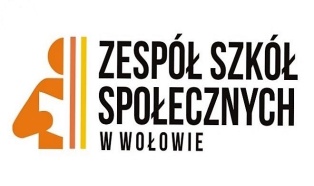 Niepubliczne Liceum Ogólnokształcące                                             56-100 Wołów ,ul. Zaułek Zielony 20                                                                                         Tel. 71 389 58 25, Tel./ Fax. 71 389 45 91